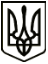 МЕНСЬКА МІСЬКА РАДАВИКОНАВЧИЙ КОМІТЕТ РІШЕННЯ 23 листопада 2021 року	  м. Мена		               № 337Про погодження  Програми вшанування громадян Менської міської територіальної громади Почесними відзнаками Менської міської ради на 2022-2024 рокиЗ метою вшанування й стимулювання кращих представників Менської міської територіальної громади, які досягли високого професіоналізму й значних успіхів у державній, військовій, виробничій, науковій, творчій, громадській, меценатській та інших сферах розвитку громади, зробили вагомий внесок у створення та збереження матеріальних і духовних цінностей, забезпечення обороноздатності та територіальної цілісності держави,  інші заслуги перед Менською міською територіальною громадою та українською нацією, та реалізації Положень про звання «Почесний громадянин Менської міської територіальної громади», Почесної грамоти та Подяки Менської міської територіальної громади,  керуючись ст. 52 Закону України «Про місцеве самоврядування в Україні», виконавчий комітет Менської міської ради ВИРІШИВ:1. Погодити проєкт Програми вшанування громадян Менської міської територіальної громади Почесними відзнаками Менської міської ради на 2022-2024 роки (далі - Програма) згідно додатку до даного рішення - додається.2. Подати на сесію Менської міської ради проєкт даної Програми для розгляду та затвердження.3. Контроль за виконанням даного рішення покласти на секретаря Менської міської ради Ю.В. Стальниченка та керуючого справами виконавчого комітету Менської міської ради Л.О. Стародуб.Міський голова	Геннадій ПРИМАКОВ